  БАШКОРТОСТАН  РЕСПУБЛИКАҺЫ                                            РЕСПУБЛИКА БАШКОРТОСТАН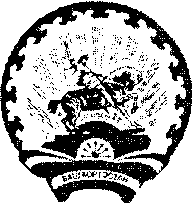          СТӘРЛЕБАШ РАЙОНЫ                                                                        АДМИНИСТРАЦИЯ    МУНИЦИПАЛЬ РАЙОНЫНЫҢ                                                          СЕЛЬСКОГО ПОСЕЛЕНИЯАЛЛАҒЫУАТ АУЫЛ СОВЕТЫ                                                           АЛЛАГУВАТСКИЙ СЕЛЬСОВЕТАУЫЛ БИЛӘМӘҺЕ ХАҠИМИӘТЕ                                                   МУНИЦИПАЛЬНОГО РАЙОНА                                                                                                          СТЕРЛИБАШЕВСКИЙ РАЙОН453188, Стǝрлебаш районы, Аллағыуат ауылы                    453188, Стерлибашевский район,Йәштәр  урамы,  4  тел (239).2-62-40,                                                         д.Н. Аллагуват, ул  Молодежная, 4                                                                                                             тел.(239) 2-62-40        БОЙОРОK						           РАСПОРЯЖЕНИЕ      14.04.2021 й.                               №  6                               от 14.04.2021 г.Об организации и проведении месячника пожарной безопасности.Руководствуясь Федеральными законами от 21.12.1994 № 69-ФЗ «О пожарной безопасности», от 22.07.2008 № 12Э-ФЗ «Технический регламент о требованиях пожарной безопасности», от 06.10.2003 № 131-ФЗ «Об общих принципах организации местного самоуправления в Российской Федерации», с целью принятия мер направленных на профилактику пожаров, во исполнение постановления Правительства Республики Башкортостан от 16 апреля 2012 года № 111 «О ежегодном комплексе мероприятий по обеспечению пожарной безопасности в весенне-летний период на территории Республики Башкортостан»,  распоряжения  Администрации муниципального района Стерлибашевский район РБ №129-р от 13.04.2021 г.   и планами основных мероприятий органов местного самоуправления Республики Башкортостан по предупреждению пожаров и пропаганде мер пожарной безопасности среди населения Республики Башкортостан в 2021 году:1.В период с 15 апреля по 15 мая 2021 года провести на территории сельского поселения Аллагуватский сельсовет муниципального района Стерлибашевский район РБ «Месячник пожарной безопасности».2.Утвердить план проведения «Месячника пожарной безопасности» на территории сельского поселения Аллагуватский сельсовет  муниципального района Стерлибашевский район РБ (Приложение № 1).3.В ходе проведения «Месячника пожарной безопасности» практиковать использование всех форм и методов организаторской, методической и информационной работы с населением, активно привлекать средства массовой информации.4. Разместить распоряжение на официальном сайте сельского поселения Аллагуватский сельсовет муниципального района Стерлибашевский район Республики Башкортостан.                5.Контроль за исполнением настоящего распоряжения оставляю за собой.       Глава сельского поселения:				             А.Г.Кулсарина